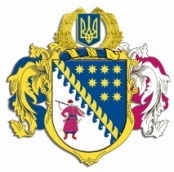 ДНІПРОПЕТРОВСЬКА ОБЛАСНА РАДАVII СКЛИКАННЯПостійна комісія обласної ради з питань будівництва, транспорту, зв’язку та благоустрою. Дніпро, просп. О. Поля, 2П Р О Т О К О Л № 21засідання постійної комісії 04 грудня 2018 року16.00Присутні члени комісії: Андрійченко О.Д., Мороз О.І., Шинкевич В.Г., Астіон В.М., Бєлік В.М.Відсутні члени комісії: Арсеєв Ю.М., Чередниченко О.Є.У роботі комісії взяли участь:Тюрін В.Ю. – заступник голови обласної ради по виконавчому              апарату – начальник управління з питань стратегічного планування, розвитку інфраструктури та міжнародної діяльності;Рижинков В.В. – начальник відділу з питань розвитку інфраструктури транспорту, зв’язку та благоустрою управління з питань стратегічного планування, розвитку інфраструктури та міжнародної діяльності;Шаповалова Т.М. – начальник управління інформаційних технологій та електронного урядування облдержадміністрації;Петровська Л.С. – заступник директора департаменту фінансів облдержадміністрації;Патлаха Н.І. – заступник начальника управління регіонального розвитку та будівництва – начальник відділу будівництва та промбудматеріалів департаменту житлово-комунального господарства та будівництва облдержадміністрації;Косолап Т.В. – начальник управління регіонального розвитку департаменту економічного розвитку облдержадміністрації;Павлюк Т.Ю. – заступник начальника управління капітального будівництва облдержадміністрації;Богданов І.В. – начальник управління містобудування та архітектури облдержадміністрації – головний архітектор області;Верхотурцев В.В. – заступник директора департаменту житлово-комунального господарства та будівництва облдержадміністрації;Гончар В.М. – головний спеціаліст відділу з питань взаємодії з місцевими органами влади та місцевого самоврядування управління організаційної роботи апарату облдержадміністрації;Крат Ю.Г. – заступник начальника управління розвитку громадянського суспільства – начальник відділу взаємодії з громадськістю.Головував: Андрійченко О.Д.Порядок денний засідання постійної комісії:Про порядок денний 15 сесії обласної ради VII скликання.Про програму соціально-економічного та культурного розвитку  області на 2019 рік.Про обласний бюджет на 2019 рік.Про план роботи Дніпропетровської обласної ради VII скликання на 2019 рік.Про внесення змін до рішення обласної ради від 02 грудня 2016 року № 125-7/VIІ „Про регіональну програму інформатизації „Електронна Дніпропетровщина” на 2017 – 2019 роки” (зі змінами)”.Про рекомендацію до складу секретаріату 15 сесії Дніпропетровської обласної ради VIІ скликання.Різне.СЛУХАЛИ: 1. Про порядок денний 15 сесії обласної ради VІІ скликання.Інформація: Андрійченка О.Д.ВИРІШИЛИ: Інформацію Андрійченка О.Д. взяти до відома.Погодити порядок денний 15 сесії обласної ради VІІ скликання.Результати голосування:за 			– 5проти		– 0утримались 	– 0усього 		– 5СЛУХАЛИ: 2. Про програму соціально-економічного та культурного розвитку області на 2019 рік.Інформація: Косолап Т.В.ВИСТУПИЛИ: Шинкевич В.Г., Мороз О.І., Андрійченко О.Д., Белік В.М.ВИРІШИЛИ: 1. Інформацію Косолап Т.В. взяти до відома.2. Погодити проект рішення обласної ради „Про програму соціально-економічного та культурного розвитку області на 2019 рік”.3. Рекомендувати сесії обласної ради розглянути проект рішення „Про програму соціально-економічного та культурного розвитку області на                       2019 рік”.Результати голосування:за 			– 5проти		– 0утримались 	– 0усього 		– 5СЛУХАЛИ: 3. Про обласний бюджет на 2019 рік.Інформація: Петровської Л.С., Тюріна В.Ю.ВИСТУПИЛИ: Мороз О.І., Астіон В.М., Андрійченко О.Д., Шинкевич В.Г.ВИРІШИЛИ: 1. Інформацію Петровської Л.С. взяти до відома.2. Погодити проект рішення обласної ради „Про обласний бюджет на              2019 рік”.3. Рекомендувати сесії обласної ради розглянути проект рішення „Про обласний бюджет на 2019 рік”.Результати голосування:за 			– 5проти		– 0утримались 	– 0усього 		– 5СЛУХАЛИ: 4. Про план роботи Дніпропетровської обласної ради                 VII скликання на 2019 рік.Інформація: Рижинкова В.В.ВИСТУПИЛИ: Андрійченко О.Д., Шинкевич В.Г., Мороз О.ІВИРІШИЛИ: 1. Інформацію Рижинкова В.В. взяти до відома.2. Затвердити план роботи постійної комісії обласної ради з питань будівництва, транспорту, зв’язку та благоустрою на 2019 рік (додається). 3. Погодити проект рішення обласної ради „Про план роботи Дніпропетровської обласної ради VIІ скликання на 2019 рік”.4. Рекомендувати сесії обласної ради розглянути проект рішення „Про план роботи Дніпропетровської обласної ради VIІ скликання на 2019 рік”.Результати голосування:за 			– 5проти		– 0утримались 	– 0усього 		– 5СЛУХАЛИ: 5. Про внесення змін до рішення обласної ради від 02 грудня 2016 року № 125-7/VIІ „Про регіональну програму інформатизації „Електронна Дніпропетровщина” на 2017 – 2019 роки” (зі змінами)”.Інформація: Шаповалової Т.М.ВИСТУПИЛИ: Мороз О.І., Андрійченко О.Д., Тюрін В.Ю., Белік В.М.ВИРІШИЛИ: 1. Інформацію Шаповалової Т.М. взяти до відома.2. Погодити проект рішення обласної ради „Про внесення змін до рішення обласної ради від 02 грудня 2016 року № 125-7/VIІ „Про регіональну програму інформатизації „Електронна Дніпропетровщина” на 2017 –                 2019 роки” (зі змінами)”.3. Рекомендувати сесії обласної ради розглянути проект „Про внесення змін до рішення обласної ради від 02 грудня 2016 року № 125-7/VIІ „Про регіональну програму інформатизації „Електронна Дніпропетровщина” на 2017 – 2019 роки” (зі змінами)”.Доповідачем з цього питання затвердити Шаповалову Тетяну Миколаївну – начальника управління інформаційних технологій та електронного урядування облдержадміністрації.Результати голосування:за 			– 5проти		– 0утримались 	– 0усього 		– 5СЛУХАЛИ: 6. Про рекомендацію до складу секретаріату п’ятнадцятої сесії Дніпропетровської обласної ради VIІ скликання.Інформація: Андрійченко О.Д.ВИСТУПИЛИ: Мороз О.І. (з повідомленням, що при розгляді цього питання виникає конфлікт інтересів тому для врегулювання конфлікту не братиме участі у розгляді та голосуванні). ВИРІШИЛИ: 1. Інформацію Андрійченка О.Д. взяти до відома. 2. Рекомендувати для обрання до складу секретаріату п’ятнадцятої сесії обласної ради VІІ скликання МОРОЗА Олега Івановича.Результати голосування:за 			– 4проти		– 0утримались 	– 0усього 		– 4Слухали 7 Різне.Пропозицій не надходило.Голова комісії                                                       О.Д. АНДРІЙЧЕНКОСекретар комісії	                                                    В.Г. ШИНКЕВИЧ